WWaterfront Workers (Compensation for Asbestos Related Diseases) Act 1986Portfolio:Minister for Industrial RelationsAgency:WorkCover Western Australia AuthorityWaterfront Workers (Compensation for Asbestos Related Diseases) Act 19861986/0845 Dec 19865 Dec 1986 (see s. 2)Acts Amendment (Workers’ Compensation and Assistance) Act 1986 Pt. IV1986/0865 Dec 19862 Jan 1987Waterfront Workers (Compensation for Asbestos Related Diseases) Amendment Act 19871987/02225 Jun 198725 Jun 1987 (see s. 2)Waterfront Workers (Compensation for Asbestos Related Diseases) Amendment Act 19911991/05517 Dec 199114 Jan 1992Acts Amendment (ICWA) Act 1996 s. 381996/04525 Oct 19961 Oct 1997 (see s. 2 and Gazette 23 Sep 1997 p. 5357)Financial Legislation Amendment Act 1996 s. 641996/04925 Oct 199625 Oct 1996 (see s. 2(1))Workers’ Compensation and Rehabilitation Amendment Act 1999 s. 611999/0345 Oct 199915 Oct 1999 (see s. 2(2) and Gazette 15 Oct 1999 p. 4889)Reprinted as at 12 Apr 2002 Reprinted as at 12 Apr 2002 Reprinted as at 12 Apr 2002 Reprinted as at 12 Apr 2002 Workers’ Compensation Reform Act 2004 s. 170 & 1742004/0429 Nov 2004s. 170(1), (2)(b) & (c) & (10) and s. 174: 4 Jan 2005 (see s. 2 and Gazette 31 Dec 2004 p. 7131); s. 170(2)(a) & (3)‑(9): 14 Nov 2005 (see s. 2 and Gazette 31 Dec 2004 p. 7131 and 17 Jun 2005 p. 2657);Proclamation published 31 Dec 2004 p. 7131 revoked para (b) (see Gazette 17 Jun 2005 p. 2657)Reprint 2 as at 6 Feb 2015 Reprint 2 as at 6 Feb 2015 Reprint 2 as at 6 Feb 2015 Reprint 2 as at 6 Feb 2015 Workers Compensation and Injury Management Act 2023 s. 6192023/02124 Oct 20231 Jul 2024 (see s. 2(d) and SL 2024/34 cl. 2)Repealing Act — 		2023/021 s. 619, Workers Compensation and Injury Management Act 2023 (1 Jul 2024 (see s. 2(d) and SL 2024/34 cl. 2))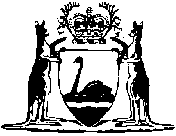 